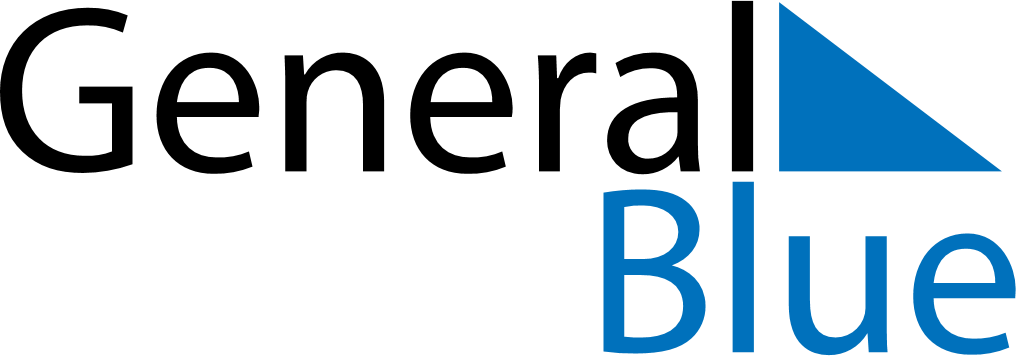 May 2024May 2024May 2024May 2024May 2024May 2024Kikinda, SerbiaKikinda, SerbiaKikinda, SerbiaKikinda, SerbiaKikinda, SerbiaKikinda, SerbiaSunday Monday Tuesday Wednesday Thursday Friday Saturday 1 2 3 4 Sunrise: 5:25 AM Sunset: 7:45 PM Daylight: 14 hours and 19 minutes. Sunrise: 5:23 AM Sunset: 7:46 PM Daylight: 14 hours and 22 minutes. Sunrise: 5:22 AM Sunset: 7:47 PM Daylight: 14 hours and 25 minutes. Sunrise: 5:20 AM Sunset: 7:49 PM Daylight: 14 hours and 28 minutes. 5 6 7 8 9 10 11 Sunrise: 5:19 AM Sunset: 7:50 PM Daylight: 14 hours and 30 minutes. Sunrise: 5:17 AM Sunset: 7:51 PM Daylight: 14 hours and 33 minutes. Sunrise: 5:16 AM Sunset: 7:52 PM Daylight: 14 hours and 36 minutes. Sunrise: 5:15 AM Sunset: 7:54 PM Daylight: 14 hours and 38 minutes. Sunrise: 5:13 AM Sunset: 7:55 PM Daylight: 14 hours and 41 minutes. Sunrise: 5:12 AM Sunset: 7:56 PM Daylight: 14 hours and 44 minutes. Sunrise: 5:11 AM Sunset: 7:57 PM Daylight: 14 hours and 46 minutes. 12 13 14 15 16 17 18 Sunrise: 5:09 AM Sunset: 7:59 PM Daylight: 14 hours and 49 minutes. Sunrise: 5:08 AM Sunset: 8:00 PM Daylight: 14 hours and 51 minutes. Sunrise: 5:07 AM Sunset: 8:01 PM Daylight: 14 hours and 53 minutes. Sunrise: 5:06 AM Sunset: 8:02 PM Daylight: 14 hours and 56 minutes. Sunrise: 5:05 AM Sunset: 8:03 PM Daylight: 14 hours and 58 minutes. Sunrise: 5:04 AM Sunset: 8:04 PM Daylight: 15 hours and 0 minutes. Sunrise: 5:03 AM Sunset: 8:06 PM Daylight: 15 hours and 3 minutes. 19 20 21 22 23 24 25 Sunrise: 5:01 AM Sunset: 8:07 PM Daylight: 15 hours and 5 minutes. Sunrise: 5:00 AM Sunset: 8:08 PM Daylight: 15 hours and 7 minutes. Sunrise: 4:59 AM Sunset: 8:09 PM Daylight: 15 hours and 9 minutes. Sunrise: 4:59 AM Sunset: 8:10 PM Daylight: 15 hours and 11 minutes. Sunrise: 4:58 AM Sunset: 8:11 PM Daylight: 15 hours and 13 minutes. Sunrise: 4:57 AM Sunset: 8:12 PM Daylight: 15 hours and 15 minutes. Sunrise: 4:56 AM Sunset: 8:13 PM Daylight: 15 hours and 17 minutes. 26 27 28 29 30 31 Sunrise: 4:55 AM Sunset: 8:14 PM Daylight: 15 hours and 19 minutes. Sunrise: 4:54 AM Sunset: 8:15 PM Daylight: 15 hours and 21 minutes. Sunrise: 4:54 AM Sunset: 8:16 PM Daylight: 15 hours and 22 minutes. Sunrise: 4:53 AM Sunset: 8:17 PM Daylight: 15 hours and 24 minutes. Sunrise: 4:52 AM Sunset: 8:18 PM Daylight: 15 hours and 26 minutes. Sunrise: 4:52 AM Sunset: 8:19 PM Daylight: 15 hours and 27 minutes. 